Об утверждении Порядка проведения квалификационного экзаменаВ соответствии со статьей 9.1 Федерального закона от 02.03.2007 № 25-ФЗ «О муниципальной службе в Российской Федерации», пунктом 7 статьи 4 Закона Оренбургской области от 28.06.2011 № 246/36-V-ОЗ «О классных чинах муниципальных служащих в Оренбургской области, порядке их присвоения и сохранения», постановляю:Утвердить Порядок проведения квалификационного экзамена для присвоения классных чинов муниципальным служащим, замещающим должности муниципальной службы в администрации муниципального образования Соль-Илецкий городской округ, согласно приложению.2.Руководителям структурных подразделений администрации муниципального образования Соль-Илецкий городской округ, наделенных правами юридического лица, при проведении квалификационного экзамена руководствоваться настоящим Порядком.3.Признать утратившим силу постановление администрации муниципального образования Соль-Илецкий городской округ от 18.09.2018 года № 2117-п «Об утверждении порядка присвоения и сохранения классных чинов муниципальных служащих администрации муниципального образования Соль-Илецкий городской округ».  4.Контроль за исполнением настоящего постановления возложить на заместителя главы администрации Соль-Илецкого городского округа – руководителя аппарата В.М. Немича. 5.Постановление вступает в силу после его официального опубликования (обнародования).Глава муниципального образования Соль-Илецкий городской округ 				                  А.А. Кузьмин Разослано: в прокуратуру Соль-Илецкого района, организационный отдел, сектор по вопросам муниципальной службы и кадровой работе, самостоятельным структурным подразделения администрации городского округа.Приложение к постановлению администрации Соль-Илецкого городского округа      от 19.11.2018  № 2574-пПорядок  проведения квалификационного экзамена для присвоения классных чинов муниципальным служащим, замещающим должности муниципальной службы в администрации муниципального образования Соль-Илецкий городской округ1. Общие положения Настоящей Порядок проведения квалификационного экзамена муниципальных служащих в администрации муниципального образования Соль-Илецкий городской округ  (далее – Порядок) разработан  в соответствии с Законом Оренбургской области от 28.06.2011 № 246/36-V-ОЗ «О классных чинах муниципальных служащих в Оренбургской области, порядке их присвоения и сохранения».1.2. Классные чины муниципальным служащим, замещающим должности муниципальной службы на определенный срок, за исключением муниципальных служащих, замещающих должности муниципальной службы, относящиеся к высшей группе должностей муниципальной службы, присваиваются после сдачи квалификационного экзамена. 1.3.Целями настоящего Порядка являются урегулирование порядка проведения квалификационного экзамена муниципальных служащих в администрации муниципального образования Соль-Илецкий городской округ (далее - муниципальных служащих), оценки знаний, навыков и умений (профессионального уровня) служащих.        1.4.Квалификационный экзамен проводится по решению представителя нанимателя (работодателя) по мере необходимости, но не чаще одного раза в год и не реже одного раза в три года.  1.5.Внеочередной квалификационный экзамен может проводиться по инициативе муниципального служащего не позднее чем через три месяца со дня подачи им письменного заявления о присвоении классного чина. 1.6.Временное замещение муниципальным служащим муниципальной должности, соответствующей иной группе должностей муниципальной службы, не дает ему права сдавать квалификационный экзамен на присвоение классного чина, соответствующего временно замещаемой муниципальной должности. 1.7. Квалификационный экзамен проводится:а) при решении вопроса о присвоении служащему, не имеющему классного чина муниципальной службы (далее – классный чин), первого классного чина по замещаемой должности муниципальной службы;б) при решении вопроса о присвоении муниципальному служащему очередного классного чина по замещаемой должности муниципальной службы, который  присваивается муниципальному служащему по истечении срока, установленного для прохождения муниципальной службы в предыдущем классном чине, и при условии, что он замещает должность муниципальной службы, для которой предусмотрен классный чин, равный или более высокий, чем классный чин, присваиваемый муниципальному служащему.1.8.В случаях, предусмотренных подпунктами «а» и «б» пункта 1.7. настоящего Порядка, квалификационный экзамен проводится после успешного завершения испытания, а если испытание муниципальному служащему не устанавливалось, то не ранее чем через три месяца после назначения муниципального служащего на должность муниципальной службы.2. Организация проведения квалификационного экзамена2.1. Квалификационный экзамен проводится аттестационной комиссией, сформированной и действующей в соответствии с постановлением администрации муниципального образования Соль-Илецкий городской округ от 18.09.2018 г. № 2118-п «Об утверждении Положения о проведении аттестации муниципальных служащих в администрации муниципального образования Соль-Илецкий городской округ» и в соответствии с Законом Оренбургской области от 15.09.2008 № 2368/496-IV-ОЗ «Об утверждении типового положения о проведении аттестации муниципальных служащих в Оренбургской области» и с учетом положений Закона Оренбургской области от 28.06.2011 № 246/36-V-ОЗ «О классных чинах муниципальных служащих в Оренбургской области, порядке их присвоения и сохранения». 2.2. Для проведения квалификационного экзамена издается правовой акт администрации  муниципального образования Соль-Илецкий городской округ, в котором  указывается:а) дата и время проведения квалификационного экзамена;б) список муниципальных служащих, которые должны сдавать квалификационный экзамен;в) перечень документов, необходимых для проведения квалификационного экзамена.2.3. Решение о предстоящей сдаче квалификационного экзамена доводится до сведения муниципального служащего не позднее, чем за месяц до его проведения.2.4. Не позднее, чем за месяц до проведения квалификационного экзамена непосредственный руководитель муниципального служащего направляет в комиссию отзыв об уровне знаний, навыков и умений (профессиональном уровне) муниципального служащего и о возможности присвоения ему классного чина согласно приложению № 1 к Порядку.2.5. Муниципальный служащий должен быть ознакомлен с отзывом, указанным в пункте 2.4. настоящего Положения, не менее чем за две недели до проведения квалификационного экзамена.Муниципальный служащий вправе представить в комиссию заявление о своем несогласии с указанным отзывом.3. Порядок проведения квалификационного экзамена 	3.1. Квалификационный экзамен проводится в форме тестирования и индивидуального собеседования с использованием не противоречащих действующему законодательству методов оценки уровня профессиональной подготовки муниципальных служащих.        3.2. Подготовку вопросов для экзаменационных тестов и билетов организует аттестационная комиссия.В экзаменационные тесты, билеты включаются вопросы, направленные на проверку знаний действующего законодательства об общих принципах организации местного самоуправления, о муниципальной службе, противодействии коррупции, а также муниципальных правовых актов и иных правовых актов.3.3. При проведении квалификационного экзамена комиссия оценивает знания, навыки и умения (профессиональный уровень) муниципальных служащих в соответствии с требованиями должностной инструкции муниципального служащего, сложностью и ответственностью работы, выполняемой муниципальным служащим, на основе экзаменационных процедур.3.4. При проведении квалификационного экзамена должны учитываться результаты исполнения муниципальным служащим обязанностей, предусмотренных должностной инструкцией, соблюдение запретов и ограничений, сложность, ответственность и эффективность выполняемой им работы, профессиональные знания и опыт работы, организаторские способности.	3.5. Заседание комиссии считается правомочным, если на нем присутствует не менее двух третей её членов.	При равенстве голосов муниципальный служащий признается сдавшим квалификационный экзамен.	3.6. На период проведения квалификационного экзамена муниципального служащего, являющегося членом аттестационной комиссии, его членство в этой комиссии приостанавливается.4. Результаты квалификационного экзамена По результатам квалификационного экзамена в отношении муниципального служащего комиссией выносится одно из следующих решений:а)  квалификационный экзамен на присвоение соответствующего классного  чина сдан;    б) квалификационный экзамен на присвоение соответствующего классного  чина не сдан;  в) квалификационный экзамен перенесен ввиду неявки муниципального служащего на квалификационный экзамен по уважительной причине.Решение о результате квалификационного экзамена выносится комиссией в отсутствие муниципального служащего открытым голосованием простым большинством голосов присутствующих на заседании членов комиссии. При равенстве голосов муниципальный служащий признается сдавшим квалификационный экзамен. Результат квалификационного экзамена заносится в экзаменационный лист служащего, составленный по форме согласно приложению № 2 к Порядку.  Экзаменационный лист  оформляется и подписывается председателем, заместителем председателя, секретарем и членами комиссии, присутствовавшими на заседании. С экзаменационным листом муниципальный служащий знакомится под роспись не позднее чем через пять дней после проведения квалификационного экзаменаЭкзаменационный лист муниципального служащего и отзыв хранятся в личном деле муниципального служащего. 4.5.Заседание аттестационной комиссии оформляется протоколом, в котором отражается информация о ее работе и принятых решениях. Протокол подписывается председателем, заместителем председателя, секретарем и членами аттестационной комиссии, присутствовавшими на ее заседании, с приложением всех материалов, представленных в аттестационную комиссию для проведения квалификационного экзамена.        4.6.Результаты квалификационного экзамена направляются представителю нанимателя (работодателю) не позднее чем через семь дней после его проведения.       4.7. На основании результатов квалификационного экзамена представитель нанимателя (работодатель) в течение трех дней принимает решение в установленном действующим законодательством порядке о присвоении классного чина муниципальному служащему, сдавшему квалификационный экзамен. Решение о присвоении классного чина оформляется правовым актом представителя нанимателя (работодателя).      4.8. Муниципальный служащий, не сдавший квалификационный экзамен, может выступить с инициативой о проведении повторного квалификационного экзамена не ранее чем через шесть месяцев после проведения данного экзамена.     4.9.Муниципальный служащий вправе обжаловать результаты квалификационного экзамена в соответствии с законодательством Российской Федерации.Отзыв непосредственного руководителя об уровне знаний, навыков и умений (профессиональном уровне) муниципального служащего и о возможности присвоения ему классного чинаОценка  руководителем уровня профессиональных знаний, навыков и умений (профессионального уровня) муниципального служащего в соответствии с должностной инструкцией (по 5 – балльной системе):Вывод руководителя  о возможности присвоения классного чина муниципальному служащему:_____________________________________________________________________________                            (возможно, присвоить классный чин,   не присваивать классный чин)«_____»_________________________20____годаС отзывом ознакомлен(а)		         _____________________                                                                                                                                                                             (дата, подпись)  Приложение № 2к Порядку проведения квалификационного экзамена муниципальных служащихЭкзаменационный листмуниципального служащего 1.Фамилия, имя, отчество __________________________________________________________________2. Число, месяц и год рождения __________________________________________________________________3.  Сведения  о  профессиональном  образовании, наличии ученой степени,ученого звания _________________________________________________________________                                          (когда  и какое учебное заведение окончил, специальность и квалификация по_______________________________________________________________образованию, ученая степень, ученое звание)4.  Сведения  о  дополнительной  профессиональной подготовке, повышении  квалификации или переподготовке муниципального служащего________________________________________________________________________________________________________________________________    (документы о дополнительной профессиональной подготовке, повышении  квалификации и переподготовке) 5.   Замещаемая  должность  муниципальной  службы  на  дату  проведенияквалификационного экзамена и дата назначения на эту должность____________________________________________________________________________________________________________________________________6. Стаж муниципальной службы для присвоения классного чина____________________________________________________________________________________________________________________________________7. Общий трудовой стаж__________________________________________________________________8. Классный чин муниципального служащего__________________________________________________________________(наименование классного чина и дата его присвоения)9. Вопросы к муниципальному служащему и краткие ответы на них____________________________________________________________________________________________________________________________________10. Замечания и предложения, высказанные аттестационной комиссией____________________________________________________________________________________________________________________________________11. Предложения, высказанные муниципальным служащим____________________________________________________________________________________________________________________________________12.  Решение  аттестационной  комиссии по результатам квалификационного  экзамена в отношении муниципального служащего____________________________________________________________________________________________________________________________________(квалификационный  экзамен  на присвоение  соответствующего классного  чина сдан;    квалификационный    экзамен    на   присвоение соответствующего классного  чина  не  сдан;   квалификационный экзамен перенесен ввиду неявки муниципального   служащего  на  квалификационный  экзамен  по  уважительной причине)13. Классный   чин,   который   может   быть  присвоен  по  результатамквалификационного экзамена___________________________________________________________14. Количественный состав аттестационной комиссии.На заседании присутствовало _____________ членов комиссии.Количество голосов «за»___________________, «против»_______________ 15. Примечания__________________________________________________________________ __________________________________________________________________Председатель аттестационной комиссии__________________________________________________________________(подпись) (расшифровка подписи)Заместитель председателя аттестационной комиссии__________________________________________________________________(подпись) (расшифровка подписи)Секретарь аттестационной комиссии__________________________________________________________________(подпись) (расшифровка подписи)Члены аттестационной комиссии__________________________________________________________________(подписи) (расшифровка подписей)Дата проведения квалификационного экзамена «___» _____________20___ г.С экзаменационным листом ознакомлен__________________________________________________________________(подпись, расшифровка подписи муниципального служащего)«___»______________________ 20___ г.М.П.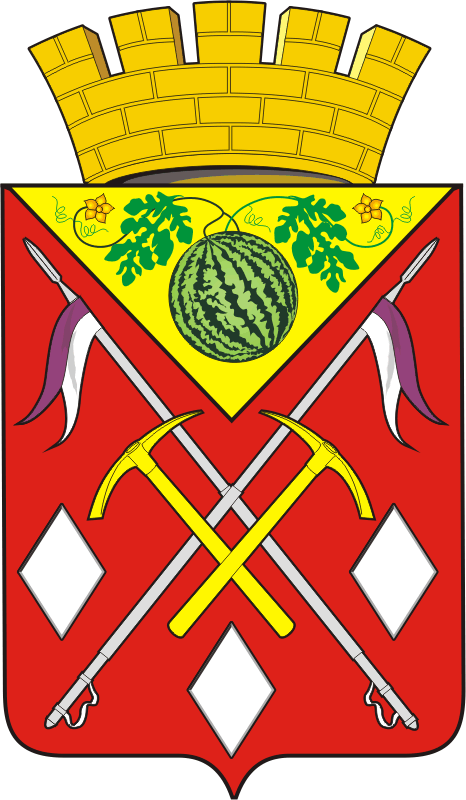 АДМИНИСТРАЦИЯМУНИЦИПАЛЬНОГО ОБРАЗОВАНИЯСОЛЬ-ИЛЕЦКИЙ ГОРОДСКОЙ ОКРУГОРЕНБУРГСКОЙ ОБЛАСТИПОСТАНОВЛЕНИЕ 19.11.2018  № 2574-пПриложение № 1к Порядку проведения квалификационного экзамена муниципальных служащихФамилия, имя, отчество Замещаемая должностьУровень исполнения должностных обязанностей в соответствии с должностной инструкцией муниципального служащегоЗнание порядка подготовки, согласования и принятия муниципальных правовых актов в муниципальном образовании Соль-Илецкий городской округЗнание задач и функций, стоящих перед структурным подразделением администрации, в котором замещает должность муниципальный служащийНавыки разработки нормативных и иных правовых актов по направлению деятельностиНавыки консультированияНавыки работы с различными источниками информацииНавыки стратегического планирования, прогнозирования и координирования управленческой деятельностиНавыки владения приемами выстраивания межличностных отношений, ведения деловых переговоровНавыки системного подхода к решению задачНавыки организационной работы, оперативного принятия и реализации управленческих решенийНавыки осуществления контроля исполнения порученийНавыки разрешения конфликтовНавыки организации личного труда и планирования рабочего времениНавыки публичных выступленийНавыки владения оргтехникой и средствами коммуникацииНавыки владения официально-деловым стилем современного русского языка и составления делового письмаНавыки проведения семинаров, совещаний, публичных выступлений по актуальным проблемам служебной деятельностиНавыки взаимодействия со средствами массовой информацииНавыки эффективного взаимодействия в коллективе, разрешения конфликта интересовНавыки руководства подчиненными, заключающегося в умении определять перспективные и текущие цели и задачи деятельности отделов, распределения обязанностей между муниципальными служащими, принимать конструктивные решения и нести ответственность за их реализацию, рационально применять имеющиеся профессиональные знания и опыт, оптимально использовать потенциальные возможности персонала, технические возможности и ресурсы для обеспечения эффективности и результативности служебной деятельности (для лиц, замещающих главные должности муниципальной службы)(должность руководителя)(подпись)(фамилия, имя, отчество)